проєкт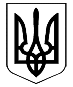 ВЕЛИКОДИМЕРСЬКА СЕЛИЩНА РАДАБРОВАРСЬКОГО РАЙОНУ КИЇВСЬКОЇ ОБЛАСТІР І Ш Е Н Н ЯПро затвердження технічної документаціїта передачу в приватну власність земельних ділянокдля ведення товарного сільськогосподарськоговиробництва.Розглянувши виготовлену землевпорядними організаціями технічну документацію із землеустрою щодо встановлення (відновлення) меж земельних ділянок в натурі на місцевості, відповідно до Закону України «Про державний земельний кадастр», ст. ст. 12, 118 Земельного кодексу України, керуючись ст. 26, ч. 1 ст. 59 Закону України «Про місцеве самоврядування в Україні», враховуючи позитивні висновки та рекомендації постійної депутатської комісії з питань земельних відносин та охорони навколишнього природного середовища, Великодимерська селищна радаВ И Р І Ш И Л А:1. Затвердити виготовлену землевпорядними організаціями технічну документацію із землеустрою щодо встановлення (відновлення) меж земельних ділянок в натурі на місцевості.2. Передати безкоштовно у власність земельні ділянки громадянам України:3. Встановити, що даним земельним ділянкам присвоєно кадастрові номери.4. Землевпорядній службі внести відповідні зміни до земельно-кадастрової документації.5. Контроль за виконанням цього рішення покласти на постійну депутатську комісію Великодимерської селищної ради VIII скликання з питань земельних відносин та охорони навколишнього природного середовища.Селищний голова                                                 Анатолій БОЧКАРЬОВсмт Велика Димеркавід 30.03.2023 року№         XLV-VIII№ Прізвище, імя, по батьковіАдресаВсього передано у власність, гаДля будівництва га обслуговування житлового будинкуДля особистого селянського господарства, гаДля ведення товарного сільськогосподарського виробництва, га1.Семиног Володимир ФедоровичВеликодимерська селищна рада (Жердівський старостинський округ)3221282000:11:006:03373221282000:11:006:03360,52520,2952--0,52520,29522Пікож Віра ЛуківнаВеликодимерська селищна рада3221281200:07:003:00303,1589--3,15893Нечипорук Ніна ОлександрівнаВеликодимерська селищна рада (Шевченківський старостинський округ)3221289500:03:007:00223221289500:02:001:00490,96871,5915--0,96871,59154Таран  Оксана Володимирівна ½Дем‵янчук Світлана Володимирівна 1/2Великодимерська селищна рада (Гоголівський старостинський округ)3221281600:06:008:00062,7409--2,74095Немеш Тетяна ЛеонідівнаВеликодимерська селищна рада3221281200:08:006:00402,8011--2,80116Мороз Ольга ЮріївнаВеликодимерська селищна рада (Жердівський старостинський округ)3221282000:11:006:01083221282000:11:004:01073221282000:11:006:03383221282000:11:006:01080.33502.32440.27902.3504--0.33502.32440.27902.35047Сірик Дмитро МиколайовичВеликодимерська селищна рада (Шевченківський старостинський округ)3221289500:03:005:00641,3877--1,38778Коб‵юк Інна Романівна 1/3Бердієв Віталій Романович 1/3Бердієва Наталія Андріївна 1/3Великодимерська селищна рада (Гоголівський старостинський округ)3221281600:06:001:00232,9600--2,96009Глушак Надія Петрівна ½Скрипник Віра Петрівна 1/2Великодимерська селищна рада (Світильнянський старостинський округ)3221284500:02:004:00183221284501:01:005:00181,58260,8352--1,58260,8352